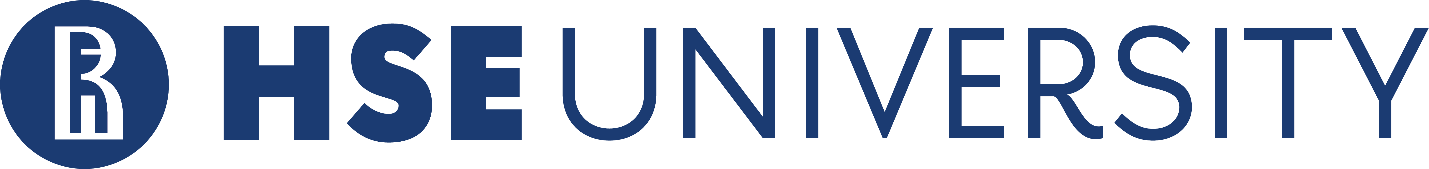 Università Nazionale di Ricerca Scuola Superiore di EconomiaScuola di Lingue StraniereCentro di Lingue Straniere come Lingua SecondaConvegno Internazionale per Studenti e RicercatoriLINGUA E CULTURA ITALIANA: SOFT POWER NEL XXI SECOLOMosca, 11 aprile, 2024Участие в конференцииМатериалом для доклада могут служить исследования, проведенные студентом во время прохождения практики, написания курсовой, квалификационной работы или любые другие исследования. Доклад, заявляемый на конференцию, должен содержать результаты оригинального исследования по заданной теме.Научная комиссия, состоящая из преподавателей НИУ ВШЭ, проводит предварительный отбор докладов для участия в конференции.Продолжительность устной презентации на конференции – 7-10 минут.Общие замечания к публикации статейСтатья должна быть прочитана и одобрена к публикации Вашим преподавателем. В противном случае, мы оставляем за собой право не публиковать Вашу статью.Статья может быть не принята к публикации, если Вы более 2-х недель не отвечаете на письмо редактора с просьбой внести необходимые исправления.Требования к оформлению статейНазвание файла со статьей должно содержать только латинские буквы. В названии файла должна присутствовать фамилия автора. Для подготовки статьи должен использоваться текстовый редактор Microsoft Word и шрифт Times News Roman. Максимальный объем статьи – 5 полных страниц.Параметры страницы:Ориентация – книжная;Поля:Верхнее – 2,4 см;
Нижнее – 2 см;
Левое – 3 см;
Правое – 2 см;От края до колонтитула:Верхнего 1,2 см;
Нижнего 1,25 см.
Материал статьи должен быть изложен в следующей последовательности:Заголовок (название статьи)Заголовок должен быть набран прописными буквами полужирным шрифтом (размер шрифта 13) и выравнивается по центру. Обратите внимание, что в конце заголовка точка не ставится!Фамилии и инициалы авторовФ.И.О. авторов должны быть набраны строчными буквами. В том случае, когда у статьи более одного автора, то Ф.И.О. авторов записываются подряд через запятую.Шрифт – полужирный, размер шрифта 13, выравнивание по центру.Название организацииНазвание организации должно быть набрано строчными буквами.Шрифт – обычный, размер шрифта 13, выравнивание по центру.Аннотация и ключевые слова (на итальянском и английском)Аннотация объемом не более 10 строк (500 знаков) должна кратко излагать предмет статьи и основные содержащиеся в ней выводы. После аннотации следует указать ключевые слова.Аннотация и ключевые слова пишутся на итальянском и английском языках. Шрифт – обычный, размер шрифта – 12.Форматирование выравниванием по ширине страницы.Требования к оформлению аннотацииВ аннотации нужно рассказать о проведенных автором исследованиях и полученных выводах, она должна обобщить материал и в сжатой форме представить его читательской аудитории. В нее необходимо вложить основную идею статьи.В аннотации отражается точка зрения автора статьи. Используются такие местоимения, как мы и такие клише, как: автор рассматривает / мы рассматриваем; автор анализирует / в статье анализируются. Ни в коем случае не местоимение я!Текст статьиРазмер шрифта – 12, междустрочный интервал – одинарный, красная строка 1 см. Форматирование – выравнивание по ширине.Встречающиеся в тексте условные обозначения и сокращения должны быть раскрыты при первом появлении в тексте.Разделы и подразделы статьи нумеруются арабскими цифрами, выделяются полужирным шрифтом и на отдельную строку не выносятся.ТаблицыТаблицы в тексте должны быть выполнены в редакторе Microsoft Word (не отсканированные и не в виде рисунка). Таблицы должны располагаться в пределах рабочего поля. Форматирование номера таблицы и её названия: шрифт обычный, размер 11, выравнивание по центру. Обратите внимание, что в конце названия таблицы точка не ставится! Содержимое таблицы – шрифт обычный, размер 11, интервал – одинарный.ИллюстрацииРисунки размещаются в рамках рабочего поля. Допускается использование рисунков в формате JPEG и GIF. Рисунки должны допускать перемещение в тексте и возможность изменения размеров. Используемое в тексте сканированное изображение должно иметь разрешение не менее 300 точек на дюйм.Подпись под рисунком. Форматирование названия и номера рисунка – шрифт обычный, размер – 11, выравнивание по центру, интервал – одинарный.Обратите внимание, что в конце названия рисунка точка не ставится!Нумерация страниц и колонтитулыНе используйте колонтитулы и нумерацию страницСсылкиСсылки на литературу оформляются в квадратных скобках [Арутюнова 1976: 15].Список литературыСписок литературы размещается в конце статьи в алфавитном порядке. Размер шрифта 12, форматирование выравниванием по ширине страницы (см. Пример оформления статьи). Сначала указываются зарубежные источники, затем русские. Источники не нумеруются! Для ссылок из интернета указать название источника и дату обращения.Литература в сноски не выносится!Пример оформления статьи SCIENZE POLITICHE CONTEMPORANEESvetlana IvanovaUniversità Nazionale di Ricerca Scuola Superiore di EconomiaRiassunto: L’articolo è dedicato alla crisi politica degli ultimi anni, in particolare..... (ca. 200 parole)Parole chiave: scienze politiche contemporanee, crisi politica, società Abstract:Keywords:Negli ultimi 15 anni sono stati pubblicati più di 2000 articoli sul BED in riviste scientifiche internazionali e oggi abbiamo un’ampia conoscenza delle sue principali caratteristiche cliniche. Scopo di questo articolo è di fornire un aggiornamento sulle più recenti conoscenze del BED descrivendone le principali caratteristiche cliniche, l’epidemiologia, il decorso, la comorbilità e il trattamento. [Duhamel 2016: 25].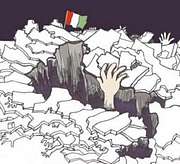 Crisi politica in ItaliaRisultati del sondagio(febbraio-marzo 2022)ReferenzeDalle Grave R., Prevenire l’obesità, Emozioni e cibo, vol. 66, nr. 07, 2012, p. 25.Brand finance. URL: https://brandfinance.com/insights/2022-gsps-parmigiano-reggiano (data di ricorso: 25.02.2022).De Mauro, T. Il dizionario della lingua italiana. – Torino: Paravia, 1992, 2952 p.Ковалев В.Ф. Итальянско-русский и русско-итальянский словарь. – М., 2010.Кучукова Н. К. Макроэкономические аспекты реформирования финансово- кредитной системы за годы независимости Казахстана: предпосылки, тенденции и перспективы развития: Монография. – Астана: КазУЭФиМТ, 2011. – 310 с.Обратите внимание на примеры оформления ссылок для:- КНИГКовалев В.Ф. Итальянско-русский и русско-итальянский словарь. – М., 2010.Кучукова Н. К. Макроэкономические аспекты реформирования финансово- кредитной системы за годы независимости Казахстана: предпосылки, тенденции и перспективы развития: Монография. – Астана: КазУЭФиМТ, 2011. – 310 с.- СТАТЕЙ Dalle Grave R., Prevenire l’obesità, Emozioni e cibo, vol. 66, nr. 07, 2012, p. 25.- ССЫЛОК ИЗ ИНТЕРНЕТАBrand finance. URL: https://brandfinance.com/insights/2022-gsps-parmigiano-reggiano (data di ricorso: 25.02.2022).febbraiofebbraiomarzomarzoCandidatoPercentualeCandidatoPercentualeGiuseppe Conte26% (+1)Giuseppe Conte63% (-2)Giorgia Meloni22% (+1)Giorgia Meloni37% (+2)Silvio Berlusconi21%15%11%3%2%